Cargo identification label: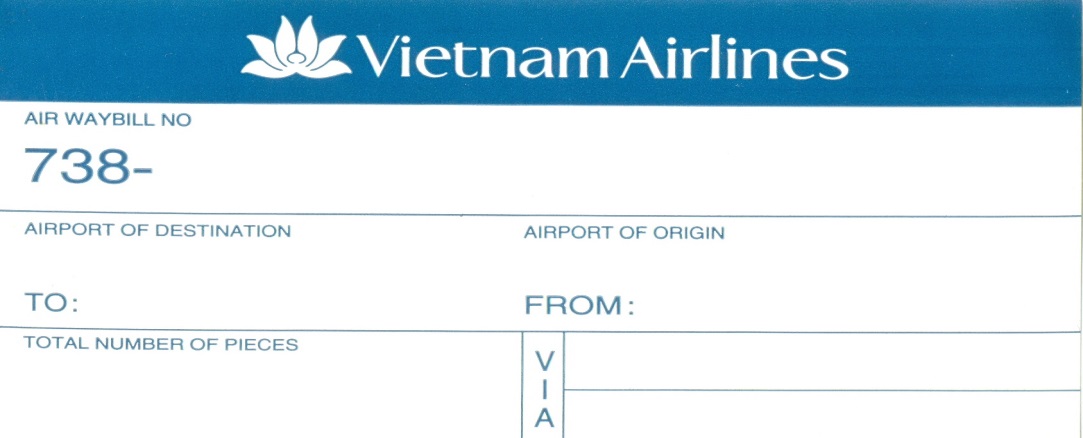 